Where:             Serrano Elementary, 24100 Delphinium Avenue, Moreno Valley, CA 92553 When:               Saturday, Nov. 5, 2022, 8:00 AM – 2:30 PM  	Registration from 8:00 AM to 8:45 AM; Tournament from 9:00 AM to 2:30 PM Who:               K-12th grade students who know the fundamentals of the game  “Touch Move” tournament style chess in Round Robin format Divisions:       There will be 8 divisions with some grade levels combined.  Round Robin format          with cross-over playoffs for large divisions. 1st, 2nd, and 3rd place trophies will be awarded for the highest scoring players in each division.  Divisions may be combined if there are not sufficient entries.   Clocks:           Clocks will be used for grades 6-12 with a time control of 20 minutes for each player (G/20 or Game in 20).    To Register:   To register, please visit our website at www.rycachess.weebly.com, e-mail registration to erangel@mvusd.net or fax to Eligio Rangel (951) 571-4460.   Early Registration: The tournament fee is FREE for those who register by 	Wednesday, November 2nd/check-in by 8:45 AM on the day of the tournament.  Late Registration: $10 late registration starting on November 3rd, at the door, or late check-in. Please make checks payable to RYCA. Lunch:           Snacks and lunch will be sold by Serrano’s Chess Club.  Information: Eligio Rangel is the contact person at Serrano Elementary at (951) 571-4660. 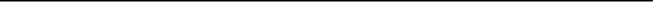 Parents: Your signatures below indicate permission to participate in the scholastic chess tournament and to allow the media to photograph and videotape your child during the tournament for future public relations. Serrano Scholastic Chess Tournament Registration: (please print) Student Name _________________________  Date of Birth________   Grade ________ Address________________________________City______________ Zip_____________ School Name _____________________________  Phone (      ) ___________________________   Email_____________________________ Chess Coach Name___________________________       Email_____________________ School___________________________________ Parent Signature__________________________________________________ Competitors may be photographed for promotional purposes. 